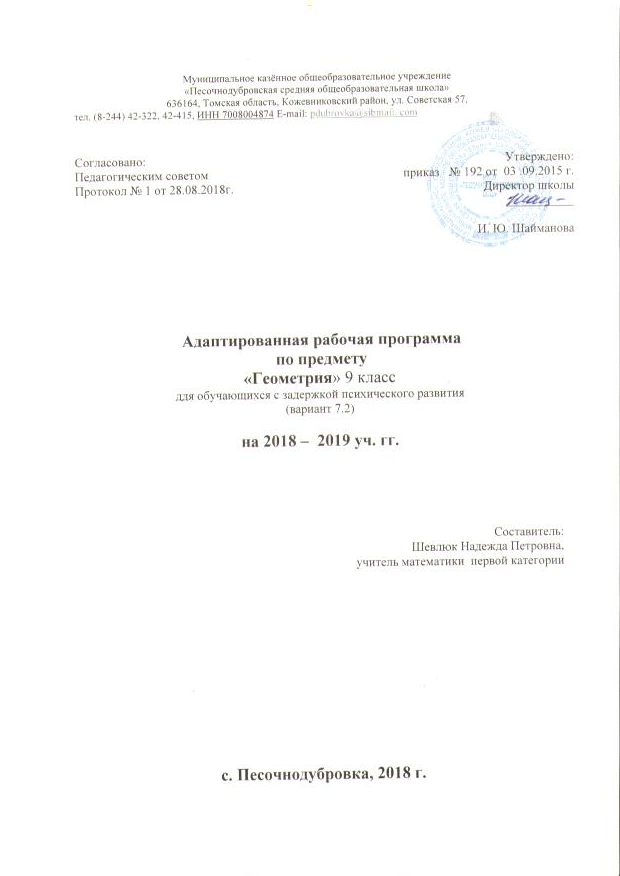 Пояснительная запискаРабочая программа по предмету «геометрия» разработана в соответствии с нормативно-правовыми документами:Федеральным законом Российской Федерации от 29 декабря 2012 г. №  273-ФЗ «Об образовании в Российской Федерации»;Федеральным компонентом государственного образовательного стандарта основного общего образования;Примерной основной общеобразовательной программы МКОУ «Песочнодубровская СОШ».Положением об адаптированной рабочей программе МКОУ «Песочнодубровская СОШ». Психолого-педагогическая характеристика обучающихся: 9 классе обучается дети, имеющие протоколы ПМПК 7 вида. У них, наблюдается отставание психического развития от паспортного возраста, что проявляется преимущественно в эмоционально-волевой сфере при относительно сохранной познавательной деятельности,  выявлены затруднения при выполнении заданий, связанных со зрительным восприятием материала. Для детей характерно преобладание эмоциональной мотивации поведения, немотивированно повышенного фона настроения; повышенная внушаемость, которые характеризуются уровнем развития несколько ниже возрастной нормы, отставание проявляется в целом или локально в отдельных функциях (замедленный темп либо неравномерное становление познавательной деятельности). Отмечается нарушения внимания, памяти, восприятия и др. познавательных процессов, умственной работоспособности и целенаправленности деятельности, несформированность мыслительных операций анализа; синтеза,  сравнения, обобщения, бедность словарного запаса, трудности произвольной саморегуляции.Реализация рабочей программы (вариант 7.2) предполагает, что обучающийся с ЗПР получает образование сопоставимое по итоговым достижениям к моменту завершения школьного обучения с образованием сверстников без ограничений здоровья, но в более пролонгированные календарные сроки, которые определяются Стандартом. «Сопоставимость» заключается в том, что объем знаний и умений по основным предметам сокращается несущественно за счет устранения избыточных по отношению к основному содержанию требований. Формы организации учебного процесса:Для обучающихся 9  класса обеспечены следующие  специфические образовательные потребности:Обеспечена особая пространственная организация образовательной среды – обучающиеся  9  класса обучаются в отдельном классе; Гибкое варьирование организации процесса обучения – используются следующие методики и технологии: Методы обучения: словесные, наглядные, практические.Технологии обучения: игровые, здоровьесберегающие, информационно - коммуникативные, проблемно- поисковые,  личностно -  ориентированные, технологии разноуровнего и дифференцированного  обучения. Упрощение системы учебно-познавательных задач, решаемых в процессе образования - с целью усиления коррекционно-развивающей направленности адаптация программы происходит за счет сокращения сложных понятий и терминов; основные сведения в программе даются дифференцированно. Организация процесса обучения с учетом специфики усвоения знаний, умений и навыков обучающимися с ЗПР - темп изучения материала должен быть небыстрый. Достаточно много времени нужно отводить на отработку основных умений и навыков, отвечающих обязательным требованиям, на повторение, в том числе коррекцию знаний за курс математики 5-7 классов. Отработка основных умений и навыков осуществляется на большом числе посильных учащимся упражнений. Но задания должны быть разнообразны по форме и содержанию, включать в себя игровые моменты.   Важнейшее условие правильного построения учебного процесса - это доступность и эффективность обучения для каждого учащегося в таких классах, что достигается выделения в каждой теме главного, и дифференциацией материала, отработкой на практике полученных знаний.Во время учебного процесса нужно иметь в виду, что учебная деятельность должна быть богатой по содержанию, требующей от школьника интеллектуального напряжения, но одновременно обязательные требования не должны быть перегруженными по обхвату материала и доступны ребенку. Только доступность и понимание помогут вызвать у таких учащихся интерес к учению. Немаловажным фактором в обучении таких детей является доброжелательная, спокойная атмосфера, атмосфера доброты и понимания.4. Обеспечение непрерывного контроля за становлением учебно-познавательной деятельности обучающегося, продолжающегося до достижения уровня, позволяющего справляться с учебными заданиями самостоятельно; 5. Постоянная помощь в осмыслении и расширении контекста усваиваемых знаний, в закреплении и совершенствовании освоенных умений - принцип работы в данных классах - это и речевое развитие, что ведет непосредственным образом к интеллектуальному развитию: учащиеся должны проговаривать ход своих рассуждений, пояснять свои действия при решении различных заданий. Использование преимущественно позитивных средств стимуляции деятельности и поведения -  похвала и поощрение - это тоже большая движущая сила в обучении детей данной категории. Важно, чтобы ребенок поверил в свои силы, испытал радость от успеха в учении.Специальная психокоррекционная помощь - взаимодействие со школьным педагогом психологом, социальным педагогом; Цель: овладение системой математических знаний и умений, необходимых для применения в практической деятельности, изучения смежных дисциплин, продолжения образования;интеллектуальное развитие, формирование качеств личности, необходимых человеку для полноценной жизни в современном обществе, свойственных математической деятельности: ясности и точности мысли, критичности мышления, интуиции, логического мышления, элементов алгоритмической культуры, пространственных представлений, способности к преодолению трудностей;развитие высших психических функций, умение ориентироваться в задании, анализировать его, обдумывать и планировать предстоящую деятельность. Адаптированная образовательная программа призвана решать ряд задач: образовательных, воспитательных, коррекционно – развивающих.Образовательные задачи:развивать представление о месте и роли вычислений в человеческой практике; сформировать практические навыки выполнения устных, письменных, инструментальных вычислений, развивать вычислительную культуру;формировать навыки решения задач разными методами: арифметическим и алгебраическим;развивать пространственные представления и изобразительные умения, познакомиться с простейшими пространственными телами и их свойствами;развивать математическую грамотную  речь, исследовательские умения.   Воспитательные задачи:Развитие логического и критического мышления, культура речи, способности к умственному эксперименту;- формирование качества мышления, необходимых для адаптации в современном информационном обществе ;- развитие интереса к математическому творчеству и математических способностейКоррекционно-развивающие задачи:дать учащимся доступные количественные, пространственные, временные  и геометрические представления;использовать процесс обучения математики для повышения общего развития учащихся и коррекции недостатков их познавательной  деятельности и личностных качеств;воспитывать у учащихся трудолюбие, самостоятельность, терпеливость, настойчивость, любознательность, формировать умение  планировать свою деятельность, осуществлять контроль и самоконтроль.Наряду с этими задачами на занятиях решаются и специальные задачи, направленные на коррекцию умственной деятельности школьников.    Основные направления коррекционной работы:                                                                                          -  развитие абстрактных математических понятий;  - развитие зрительного восприятия и узнавания;- развитие пространственных представлений и ориентации;- развитие основных мыслительных операций;- развитие наглядно-образного и словесно-логического мышления;- коррекция нарушений  эмоционально-личностной сферы;-развитие речи и обогащение словаря;-коррекция индивидуальных пробелов в знаниях, умениях, навыках  Ведущие принципы обучения математике — органическое сочетание обучения и воспитания, усвоение знаний и развитие познавательных способностей детей, практическая направленность обучения, выработка необходимых для этого умений. Большое значение в связи со спецификой математического материала придается учету возрастных и индивидуальных особенностей детей и реализации дифференцированного подхода в обучении. Место предмета в учебном планеСогласно учебному плану для изучения геометрии в 9  классе отводится 68 ч из расчета 2 ч в неделю. Тематическое планирование составлено к УМК Атанасян Л. С.Геометрия.	7-9 кл.: учебник/Л.С. Атанасян,В.Ф.Бутузов, С. Б. Кадомцев и др. – М.: Просвещение.Общая характеристика учебного предмета Геометрия — один из важнейших компонентов математического образования, она необходима для приобретения конкретных знаний о пространстве и практически значимых умений, формирования языка описания объектов окружающего мира, развития пространственного воображения и интуиции, математической культуры и эстетического воспитания обучающихся. Изучение геометрии вносит вклад в развитие логического мышления и формирование понятия доказательства. Серьезное внимание уделяется формированию умений рассуждать, делать простые выводы, давать обоснования выполняемых действий. Параллельно закладываются основы для изучения систематических курсов стереометрии, физики, химии и других смежных предметов.Цели обученияИзучение предмета направлено на достижение следующих целей:овладение системой знаний и умений, необходимых для применения в практической деятельности, изучения смежных дисциплин, продолжения образования;интеллектуальное развитие, формирование свойственных математической деятельности качеств личности, необходимых человеку для полноценной жизни в современном обществе: ясности и точности мысли, критичности мышления, интуиции, логического мышления, элементов алгоритмической культуры, способности к преодолению трудностей;формирование представлений об идеях и методах геометрии как универсального языка науки и техники, средства моделирования явлений и процессов;воспитание культуры личности, отношения к предмету как к части общечеловеческой культуры, играющей особую роль в общественном развитии.   Цель обучения геометрии для учащихся с ОВЗвведение терминологии и отработка умения ее грамотного использования;развитие навыков изображения планиметрических фигур и простейших геометрических конфигурация;совершенствование навыков применения свойств геометрических фигур как опоры при решении задач;формирование умения решения задач на вычисление геометрических величин с применением изученных свойств фигур и формул;развитие пространственных представлений и изобразительных умений, освоение основных фактов и методов планиметрии, знакомство с простейшими пространственными телами и их свойствами;Задачи обучениясохранить теоретические и  методические подходы, оправдавшие себя в практике преподавания геометрии в 7-8 классах;обеспечить уровневую дифференциацию в ходе обучения;обеспечить базу математических знаний, достаточную для успешной сдачи ГИА, а также для продолжения образования; сформировать устойчивый интерес учащихся к предмету;продолжать развивать математические и творческие способности;продолжить знакомство с геометрическими понятиями;дать обучающимся возможность без лишних перегрузок подготовиться к сдаче ГИАЗадачи обучения геометрии в классе для учащихся с ОВЗ развитие у учащихся основных мыслительных операций (анализ, синтез, сравнение, обобщение);нормализация взаимосвязи деятельности с речью;формирование приемов умственной работы (анализ исходных данных, планирование деятельности, осуществление поэтапного и итогового самоконтроля);развитие речи, умения использовать при пересказе соответствующую терминологию;развитие общеучебных умений и навыков.Формы и методы организации учебного процесса:	- индивидуальные, групповые, индивидуально-групповые, фронтальные, - объяснительно-иллюстративный, репродуктивный, частично-поисковый.Формы контроля:Самостоятельная работа, контрольная работа, работа по информационным карточкам.Промежуточная аттестация проводится в форме тестов, контрольных и самостоятельных работ. Структура курса по геометрииСОДЕРЖАНИЕ КУРСА Глава 9,10.  Векторы. Метод координат. Понятие вектора. Равенство векторов. Сложение и вычитание векторов. Умножение вектора на число. Разложение вектора по двум неколлинеарным векторам. Координаты вектора. Простейшие задачи в координатах. Уравнения окружности и прямой. Применение векторов и координат при решении задач.Цель: научить учащихся выполнять действия над векторами как направленными отрезками, что важно для применения векторов в физике; познакомить с использованием векторов и метода координат при решении геометрических задач.Вектор определяется как направленный отрезок и действия над векторами вводятся так, как это принято в физике, т. е. как действия с направленными отрезками. Основное внимание должно быть уделено выработке умений выполнять операции над векторами (складывать векторы по правилам треугольника и параллелограмма, строить вектор, равный разности двух данных векторов, а также вектор, равный произведению данного вектора на данное число):На примерах показывается, как векторы могут применяться к решению геометрических задач. Демонстрируется эффективность применения формул для координат середины отрезка, расстояния между двумя точками, уравнений окружности и прямой в конкретных геометрических задачах, тем самым дается представление об изучении геометрических фигур с помощью методов алгебры. Глава 11.   Соотношения между сторонами и углами треугольника. Скалярное произведение векторов. Синус, косинус и тангенс угла. Теоремы синусов и косинусов. Решение треугольников. Скалярное произведение векторов и его применение в геометрических задачах.Цель: развить умение обучающихся применять тригонометрический аппарат при решении геометрических задач.Синус и косинус любого угла от 0° до 180° вводятся с помощью единичной полуокружности, доказываются теоремы синусов и косинусов и выводится еще одна формула площади треугольники (половина произведения двух сторон на синус угла между ними). Этот аппарат применяется к решению треугольников.Скалярное произведение векторов вводится как в физике (произведение для векторов на косинус угла между ними). Рассматриваются свойства скалярного произведения и его применение при решении геометрических задач.Основное внимание следует уделить выработке прочных навыков в применении тригонометрического аппарата при решении геометрических задач.Глава 12. Длина окружности и площадь круга. Правильные многоугольники. Окружности, описанная около правильного многоугольника и вписанная в него. Построение правильных многоугольников. Длина окружности. Площадь круга.Цель: расширить знание обучающихся о многоугольниках; рассмотреть понятия длины окружности и площади круга, формулы для их вычисления.        В начале темы дается определение правильного многоугольника и рассматриваются теоремы об окружностях, описанной около правильного многоугольника и вписанной в него. С помощью описанной окружности решаются задачи о построении правильного шестиугольника и правильного 2л-угольника, если дан правильный л-угольник.        Формулы, выражающие сторону правильного многоугольника и радиус вписанной в него окружности через радиус описанной окружности, используются при выводе формул длины окружности и площади круга. Вывод опирается на интуитивное представление о пределе: при неограниченном увеличении числа сторон правильного многоугольника, вписанного в окружность, его периметр стремится к длине этой окружности, а площадь — к площади круга, ограниченного окружностью. Глава 13. Движения. Отображение плоскости на себя. Понятие движения. Осевая и центральная симметрии. Параллельный перенос. Поворот. Наложения и движения.Цель: познакомить обучающихся с понятием движения и его свойствами, с основными видами движений, со взаимоотношениями наложений и движений.Движение плоскости вводится как отображение плоскости на себя, сохраняющее расстояние между точками. При рассмотрении видов движении основное внимание уделяется построению образов точек, прямых, отрезков, треугольников при осевой и центральной симметриях, параллельном переносе, повороте. На эффектных примерах показывается применение движений при решении геометрических задач.Понятие наложения относится в данном курсе к числу основных понятий. Доказывается, что понятия наложения и движения являются эквивалентными: любое наложение является движением плоскости и обратно. Изучение доказательства не является обязательным, однако следует рассмотреть связь понятий наложения и движения.Глава 14. Начальные сведения из стереометрии Предмет стереометрии. Геометрические тела и поверхности. Многогранники: призма, параллелепипед, пирамида, формулы для вычисления их объёмов. Тела и поверхности вращения: цилиндр, конус, сфера, шар, формулы для вычисления их площадей поверхностей и объёмов.Цель: дать начальное представление о телах и поверхностях в пространстве; познакомить учащихся с основными формулами для вычисления площадей поверхностей и объёмов тел.Повторение. Решение задач. Цель: Повторение, обобщение и систематизация знаний, умений и навыков за курс геометрии 9 класса.Требования к уровню подготовки по геометрии учащихся  9 классаГеометриязнать/пониматьосновные понятия и определения геометрических фигур по программе;формулировки аксиом планиметрии, основных теорем и их следствий;уметьпользоваться геометрическим языком для описания предметов окружающего мира; распознавать геометрические фигуры, различать их взаимное расположение; изображать геометрические фигуры; выполнять чертежи по условию задач; осуществлять преобразования фигур; решать задачи на вычисление геометрических величин, применяя изученные свойства фигур и формулы;решать геометрические задачи, опираясь на изученные свойства фигур и отношений между ними, применяя дополнительные построения, алгебраический аппарат и соображения симметрии; проводить доказательные рассуждения при решении задач, используя   известные   теоремы,   обнаруживая   возможности для их использования; решать простейшие планиметрические задачи в пространстве; владеть алгоритмами решения основных задач на построение, проводить операции над векторами, вычислять длину и координаты вектора, угол между векторами вычислять значения геометрических величин (дли, углов, площадей, объёмов): для углов 0 до 180 градусов определять значения тригонометрических функций; находить значения тригонометрических функций по значению одной из них; находить стороны, углы и площади треугольников; длины ломанных, дуг окружности, площадей основных геометрических фигур и фигур, составленных из них.использовать приобретенные знания и умения в практической деятельности и повседневной жизни для:описания реальных ситуаций на языке геометрии; расчетов, включающих простейшие тригонометрические формулы;решения практических задач, связанных с нахождением геометрических величин (используя при необходимости справочники и технические средства);построений геометрическими инструментами (линейка, угольник, циркуль, транспортир);владения практическими навыками использования геометрических инструментов для изображения фигур, а также нахождения длин отрезков и величин углов.Планируемые результаты с учетом коррекционной работы и особенностей детей.В ходе преподавания геометрии  в 9 классе, работы над формированием у обучающихся перечисленных в программе знаний и умений следует обращать внимание на то, чтобы они овладевали умениями общеучебного характера, разнообразными способами деятельности, приобретали опыт:планирования и осуществления алгоритмической деятельности, выполнения заданных и конструирования новых алгоритмов;решения разнообразных классов задач из различных разделов курса, в том числе задач, требующих поиска пути и способов решения;исследовательской деятельности, развития идей, проведения экспериментов, обобщения, постановки и формулирования новых задач;ясного, точного, грамотного изложения своих мыслей в устной и письменной речи, использования различных языков математики (словесного, символического, графического), свободного перехода с одного языка на другой для иллюстрации, интерпретации, аргументации и доказательства;проведения доказательных рассуждений, аргументации, выдвижения гипотез и их обоснования;поиска, систематизации, анализа и классификации информации, использования разнообразных информационных источников, включая учебную и справочную литературу, современные информационные технологии.Используемый учебно-методический комплект:1. Геометрия. 7–9 классы : учеб. для общеобразоват. учреждений / Л. С. Атанасян [и др.]. – М. : Просвещение, 2012.2. Изучение геометрии в 7–9 классах : метод. рекомендации : кн. для учителя / Л. С. Атанасян [и др.]. – М. : Просвещение, 2011.3.Сборник тематических заданий по геометрии для 9 класса (к учебнику по геометрии Атанасяна Л. С.). / Г. Д. Карташёва. под реакцией А. О. Татура. – М.: «Интеллект-Центр». 2005. – 136 с.4.  Задачи по геометрии: Пособие для учащихся 7 – 11 кл. общеобразоват. учреждений / Б. Г. Зив, В. М. Мейлер, А. Г. Баханский.. – 5-е изд. М.: Просвещение, 2003Календарно-тематическое планирование уроков по геометрии №1Повторение (4 часа)2Векторы (11 часов)3Метод координат (10 часов)4Соотношение между сторонами и углами треугольника . Скалярное произведение  векторов (18 часов)5Длина окружности и площадь круга (12 ч)6Движение (6 ч)7Повторение. Решение задач (7 ч)Повторение (4 часа)Наименование разделов, тем Требования к уровню подготовки учащихсяКоррекционная  работаПонятие вектора. Равенство векторов.Знать: понятия вектора, его начала и конца, нулевого вектора, длины вектора, коллинеарных, сонаправленных, противоположно направленных и равных векторов.Уметь: изображать и обозначать векторы; решать простейшие задачи по темеКоррекция умений ясно, точно, грамотно излагать свои мысли в устной и письменной речи, понимать смысл поставленной задачи, выстраивать аргументацию, приводить примеры.Строить логическую цепочку рассуждений.Откладывание вектора от данной точкиЗнать: понятия вектора, его начала и конца, нулевого вектора, длины вектора, коллинеарных, сонаправленных, противоположно направленных и равных векторов.Уметь: изображать и обозначать векторы; откладывать вектор от данной точки; решать простейшие задачи по темеКоррекция умения анализировать, обобщать, сравнивать,  участвовать в диалоге, делать выводыСумма двух векторов. Законы сложения векторов. Правило параллелограмма.Знать: определение суммы двух векторов; законы сложения двух векторов (правило треугольника и правило параллелограмма).Уметь: строить вектор, равный сумме двух векторов, используя правила сложения векторовКоррекция умений выполнять задание по словесной, письменной инструкции. Коррекция наглядно –образного мышления, развитие мелкой моторики.Сумма нескольких векторов.Знать: понятие суммы трех и более векторов.Уметь: строить вектор, равный сумме нескольких векторов, с исп. правило многоугольника.; решать простейшие задачи по темеКоррекция наглядно – образного мышления, развитие мелкой моторики, коррекция индивидуальных пробеловВычитание векторовЗнать: определения разности двух векторов; формулировку теоремы о разности двух векторов Уметь: строить вектор, равный разности двух векторов; решать простейшие задачи по темеКоррекция умений математически грамотно излагать свои мысли в устной и письменной речи, понимать смысл поставленной задачи, выстраивать аргументацию, приводить примеры.Произведение вектора на число.Знать: понятие умножения вектора на число; свойства умножения вектора на число.Уметь: строить вектор, умноженный на число; решать задачи по темеКоррекция умений выполнения наглядно - графических построенийПрименение векторов к решению задачЗнать: определения сложения и вычитания векторов, умножения вектора на число; свойства действий над векторами.Уметь: применять векторы к решению геометрических  задач; выполнять действия над векторамикоррекция индивидуальных пробеловСредняя линия трапецииЗнать: понятие средней линии трапеции; теорему о средней линии трапеции с доказательством; свойства средней линии трапеции.Уметь: решать задачи по темекоррекция умения анализировать, обобщать, сравнивать,  участвовать в диалоге, делать выводы, умения применять  знания в  решение задач Контрольная работа по теме «Векторы»Знать:  определения сложения и вычитания векторов, умножения вектора на число; свойства действий над векторами; понятие средней линии трапеции; теорему о средней линии трапеции без доказательства; свойства средней линии трапеции.Уметь: применять векторы к решению геометрических  задач; выполнять действия над векторами; решать задачи по теме.коррекция индивидуальных пробелов, умений выполнять задание по словесной, письменной инструкции. Коррекция умений работать самостоятельно и быть ответственным за результат  работыРазложение вектора по двум неколлинеарным векторамЗнать: лемму о коллинеарных векторах и теорему о разложении вектора по двух неколлинеарным векторам без доказательства.Уметь: решать задачи по темекоррекция индивидуальных пробелов, умений анализировать, обобщать, сравнивать,  участвовать в диалоге, делать выводы, применять  знания в  решение задачКоординаты вектораЗнать: понятие координат вектора; правила действий над векторами с заданными координатами. Уметь: решать простейшие задачи методом координаткоррекция  умений выполнять задание по словесной, письменной инструкции. Развитие устойчивости вниманияПростейшие задачи в координатахЗнать: формулы для нахождения координат середины отрезка, длины вектора по его координатам, расстояния между двумя точками.Уметь: решать простейшие задачи методом координаткоррекция индивидуальных пробелов, умений выполнять задание по словесной, письменной инструкции. Способствовать развитию памяти, внимания,Уравнение линии на плоскостиЗнать: понятие уравнения линии на плоскости;  уравнения окружности.Уметь: решать задачи по темеКоррекция умения анализировать, обобщать, сравнивать,  участвовать в диалогеУравнение окружности и прямойЗнать: формулы  уравнений окружности и прямой.Уметь: решать задачи по темеТема дана как ознакомительнаяРешение задач по теме: «Векторы. Метод координат»Знать: понятие координат вектора; правила действий над векторами с заданными координатами; формулы для нахождения координат середины отрезка, длины вектора по его координатам, расстояния между двумя точками; уравнения окружности и прямой.Уметь: решать простейшие задачи методом координаткоррекция индивидуальных пробеловКонтрольная работа №2 по теме: «Векторы. Метод координат»Знать: понятие координат вектора; правила действий над векторами с заданными координатами; формулы для нахождения координат середины отрезка, длины вектора по его координатам, расстояния между двумя точками; уравнения окружности и прямой.Уметь: решать простейшие задачи методом координатКоррекция умений работать самостоятельноАнализ контрольной работыкоррекция индивидуальных пробеловСинус, косинус, тангенс углаЗнать: понятия синуса, косинуса, тангенса для углов от 00 до 1800;  Коррекция умений анализировать, обобщать, сравнивать, Основное тригонометрическое тождество. Формулы приведения.Знать: основное тригонометрическое тождество; формулы для вычисления координат точки; формулы приведения ,  , . Уметь: решать задачи по темеТема дана как ознакомительная Развитие умения аккуратно оформлять записи и умений работать коллективно.Формулы для вычисления координат точкиЗнать: основное тригонометрическое тождество; формулы для вычисления координат точки; формулы приведения ,  , . Уметь: решать задачи по темекоррекция индивидуальных пробеловТеорема о площади треугольникаЗнать: теорему о площади треугольника без  доказательства.Уметь: решать задачи по темеРазвитие умений работать индивидуально с дополнительным материалом.Теорема синусовЗнать: формулировку теорем синусов и косинусов без доказательстваУметь: решать задачи по темеРазвитие умения аккуратно оформлять записи. Коррекция индивидуальных пробеловТеорема косинусовЗнать: формулировку теорем синусов и косинусов без доказательстваУметь: решать задачи по теме Коррекция умений работать с учебником. Развитие устной и письменной речиРешение треугольниковЗнать: формулировку теорем синусов и косинусов.Уметь: решать задачи по темеКоррекция индивидуальных пробеловУгол между векторами. Скалярное произведение векторов.Знать: понятие угла между векторами; определение скалярного произведения векторов .Уметь: решать задачи по темеКоррекция  умения выполнять работу по  письменной инструкции, алгоритму.Скалярное произведение в координатах. Свойства скалярного произведения векторов.Знать: теорему о скалярном произведении векторов в координатах без доказательства и ее свойства; свойства скалярного произведения.Уметь: решать задачи по темеКоррекция индивидуальных пробеловРешение задач по теме: «Соотношения между сторонами и углами треугольника»Знать: теорему о площади треугольника; теоремы синусов и косинусов.Уметь: решать задачи по темеКоррекция умений работать самостоятельноКонтрольная работа №2 по теме: «Соотношения между сторонами и углами треугольника»Знать: определение скалярного произведения векторов, теорему о скалярном произведении двух векторов в координатах с доказательством и ее свойства; свойства скалярного произведения ; теорему о площади треугольника; теоремы синусов и косинусов.Уметь: решать задачи по темеКоррекция  умения выполнять работу по  письменной инструкции, алгоритму. Коррекция  умения работать самостоятельноПравильный многоугольникЗнать: понятие правильного многоугольника и связанных с ним понятий;  формулы для вычисления угла правильного n-угольникаУметь: решать задачи по темеРазвитие восприятия, внимания, наглядно – образного мышленияОкружность, описанная около правильного многоугольника. Окружность, вписанная в правильный многоугольникЗнать: теоремы об окружностях: описанной около правильного многоугольника и вписанной в правильный многоугольник. без доказательства.Уметь: решать задачи по темеКоррекция  навыков работы с учебником и тетрадью.Формулы для вычисления площади правильного многоугольника, его стороны Знать:  формулы, связывающих радиусы вписанной и описанной окружностей со стороной правильного многоугольника.Развитие целенаправленного запоминания, коррекция индивидуальных пробеловПостроение правильных многоугольниковЗнать: способы построения правильных многоугольников; решение задач на использование формул для вычисления площади правильного многоугольника, его стороны и радиусов вписанной и описанной окружностейУметь: строить правильные многоугольники; решать задачиРазвитие логического  мышления, коррекция умений работы с чертежными инструментами.Длина окружности. Площадь кругаЗнать:  формулы, выражающей длину окружности через ее радиус и формулы для вычисления длины дуги с заданной градусной мерой Уметь: решать задачи по темеСпособствовать развитию умения ориентироваться в учебнике, выделять из всей информации главное, делать выводы. Площадь кругового сектораЗнать:  формулу площади круга и кругового сектораУметь: решать задачи по темеРазвитие целенаправленного запоминания, коррекция индивидуальных пробеловРешение задач по теме: «Правильные многоугольники» «Длина окружности и площадь круга»Знать: способы построения правильных многоугольников; формулы для вычисления площади правильного многоугольника, его стороны и радиусов вписанной и описанной окружностей; формулу, выражающей длину окружности через ее радиус; формулу для вычисления длины дуги с заданной градусной мерой; формулы площади круга и кругового сектора.Уметь: строить правильные многоугольники; решать задачи по теме Коррекция умения анализировать, обобщать, сравнивать,  участвовать в диалоге, делать выводы, умения применять  знания в  решение задачКонтрольная работа №3 по теме: «Длина окружности и площадь круга»Коррекция умений работать самостоятельно, коррекция индивидуальных пробеловПонятие движенияЗнать: отображения плоскости на себя и движения; осевая и центральная симметрия, свойства движений, осевой и центральной симметрии.Уметь: решать задачи по темеКоррекция умений ясно, точно, грамотно излагать свои мысли в устной и письменной речи, понимать смысл поставленной задачи, выстраивать аргументацию, приводить примеры.Строить логическую цепочку рассуждений.Параллельный перенос.Знать: понятие параллельного переноса; Уметь: решать простейшие задачи по темеРазвитие осознанности восприятияПоворотЗнать: понятие поворота; правила построение геометрических фигур с использованием поворотаУметь: решать простейшие задачи по темеКоррекция умений работать самостоятельно, коррекция индивидуальных пробеловРешение задач по теме: «Параллельный перенос. Поворот»Знать: понятие параллельного переноса и поворота; правила построения геометрических фигур с использованием поворота и параллельного переноса.Уметь: решать простейшие задачи по темеКоррекция умения анализировать, обобщать, сравнивать,  участвовать в диалоге, делать выводы, умения применять  знания при решение задачКонтрольная работа №4 по теме: «Движения»Знать: понятия движения, осевой и центральной симметрии, параллельного переноса и поворота; правила построения геометрических фигур с использованием осевой и центральной симметрии, поворота и параллельного переносаУметь: решать простейшие задачи по темекоррекция индивидуальных пробеловПредмет стереометрии. МногогранникЗнать: Предмет стереометрии. Геометрические тела и поверхности. Многогранники: призма, параллелепипед, пирамид. Тела и поверхности вращения: цилиндр, конус, сфера, шарюСпособствовать развитию объема внимания. Способствовать воспроизведению материалаТела и поверхности вращенияЗнать: Предмет стереометрии. Геометрические тела и поверхности. Многогранники: призма, параллелепипед, пирамид. Тела и поверхности вращения: цилиндр, конус, сфера, шарюРазвитие логического мышления. Способствовать воспроизведению материалаПовторение. Об аксиомах планиметрииЗнать: аксиомы, положенные в основу изучения курса геометрии; основные этапы развития геометрииКоррекция индивидуальных пробелов.Коррекция  умения выполнять работу по  письменной инструкции, по заданному алгоритму, по готовому чертежу, сопоставлять предмет и окружающий мир,  рассуждать и обобщать, делать выводы. Развитие наглядно-образного мышления, устойчивого внимания, объема  памяти. Развитие устной и письменной речи, расширение словарного запаса, умений работать самостоятельно и коллективно.Смежные и вертикальные углыЗнать: свойства длин отрезков, градусных мер угла; свойство измерения углов; свойства смежных и вертикальных углов, перпендикулярных прямых; признаки и свойства параллельности двух прямыхУметь: решать простейшие задачи по темеКоррекция индивидуальных пробелов.Коррекция  умения выполнять работу по  письменной инструкции, по заданному алгоритму, по готовому чертежу, сопоставлять предмет и окружающий мир,  рассуждать и обобщать, делать выводы. Развитие наглядно-образного мышления, устойчивого внимания, объема  памяти. Развитие устной и письменной речи, расширение словарного запаса, умений работать самостоятельно и коллективно.Параллельные прямыеЗнать: свойства длин отрезков, градусных мер угла; свойство измерения углов; свойства смежных и вертикальных углов, перпендикулярных прямых; признаки и свойства параллельности двух прямыхУметь: решать простейшие задачи по темеКоррекция индивидуальных пробелов.Коррекция  умения выполнять работу по  письменной инструкции, по заданному алгоритму, по готовому чертежу, сопоставлять предмет и окружающий мир,  рассуждать и обобщать, делать выводы. Развитие наглядно-образного мышления, устойчивого внимания, объема  памяти. Развитие устной и письменной речи, расширение словарного запаса, умений работать самостоятельно и коллективно.Треугольники. Признаки равенства треугольников. Признаки подобия треугольниковЗнать: признаки равенства треугольников, прямоугольных треугольников; теорему о сумме углов треугольник и ее следствия; теоремы о соотношениях между сторонами и углами треугольника; теорему о неравенстве треугольника; свойства прямоугольных треугольников; признак прямоугольного треугольника и свойство медианы прямоугольного треугольника; свойства медиан, биссектрис и высот треугольника; свойства равнобедренного и равностороннего треугольников.Уметь: решать простейшие задачи по темеКоррекция индивидуальных пробелов.Коррекция  умения выполнять работу по  письменной инструкции, по заданному алгоритму, по готовому чертежу, сопоставлять предмет и окружающий мир,  рассуждать и обобщать, делать выводы. Развитие наглядно-образного мышления, устойчивого внимания, объема  памяти. Развитие устной и письменной речи, расширение словарного запаса, умений работать самостоятельно и коллективно.Четырехугольники Знать: сумму углов выпуклого многоугольника, четырехугольника; определения, свойства и признаки прямоугольника, параллелограмма, трапеции, ромба и квадрата; Уметь: решать задачи по темеКоррекция индивидуальных пробелов.Коррекция  умения выполнять работу по  письменной инструкции, по заданному алгоритму, по готовому чертежу, сопоставлять предмет и окружающий мир,  рассуждать и обобщать, делать выводы. Развитие наглядно-образного мышления, устойчивого внимания, объема  памяти. Развитие устной и письменной речи, расширение словарного запаса, умений работать самостоятельно и коллективно.ОкружностьЗнать: свойство касательной и ее признак; свойство отрезков касательных, проведенных из одной точки; теорему о вписанном угле и ее следствия; теорему об отрезках пересекающихся хорд; свойство биссектрисы углы и его следствия; теоремы об окружностях: вписанной в треугольник и описанной около треугольника; свойства описанного и вписанного четырехугольников; формулы для  вычисления радиусов вписанной и описанной окружностей; формулу, выражающую длину окружности через ее радиус; формулу для вычисления длины дуги с заданной градусной мерой; формулы площади круга и кругового сектора.Уметь: решать простейшие задачи по темеКоррекция индивидуальных пробелов.Коррекция  умения выполнять работу по  письменной инструкции, по заданному алгоритму, по готовому чертежу, сопоставлять предмет и окружающий мир,  рассуждать и обобщать, делать выводы. Развитие наглядно-образного мышления, устойчивого внимания, объема  памяти. Развитие устной и письменной речи, расширение словарного запаса, умений работать самостоятельно и коллективно.Площади фигурЗнать: формулы для вычисления площади квадрата, прямоугольника, треугольника, параллелограмма, трапеции, ромба.Уметь: решать задачи по темеКоррекция индивидуальных пробелов.Коррекция  умения выполнять работу по  письменной инструкции, по заданному алгоритму, по готовому чертежу, сопоставлять предмет и окружающий мир,  рассуждать и обобщать, делать выводы. Развитие наглядно-образного мышления, устойчивого внимания, объема  памяти. Развитие устной и письменной речи, расширение словарного запаса, умений работать самостоятельно и коллективно.Итоговая контрольная работаЗнать: основной теоретический материал за курс планиметрии по программе для общеобразовательных школ.Уметь: решать задачи по программеКоррекция индивидуальных пробелов.Коррекция  умения выполнять работу по  письменной инструкции, по заданному алгоритму, по готовому чертежу, сопоставлять предмет и окружающий мир,  рассуждать и обобщать, делать выводы. Развитие наглядно-образного мышления, устойчивого внимания, объема  памяти. Развитие устной и письменной речи, расширение словарного запаса, умений работать самостоятельно и коллективно.